Demande d’inscription au dispositif Familles Gouvernantes 04Habitat inclusif partagé et partagé avec un accompagnement social soutenu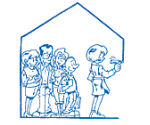 A remplir par la personne elle-même ou avec l’aide d’un tiers : infirmier(e), assistant(e) social(e), famille… Référent : (nom, qualité et coordonnées) :......................................................................................................................................................................................................................................................................................................................................Identité et coordonnée de la personne intéressée  Nom : ............................................................................................Nom de jeune fille : .........................................................................................................Prénom : .........................................................................................................Date et lieu de naissance : .........................................................................................................Adresse actuelle : 	...........................................................................................................................................................................................................................................................................................................................Téléphone : .........................................................................................................Situation personnelle Situation familiale : (Relations avec les parents, les enfants, la famille au sens large et l’entourage autre). ...................................................................................................................................................................................................................................................................................................................................... ....................................................................................................................................................................................................................................................................................................................................................................................................................................................................................................................................................................................................................................................................................................................................................................................................................................................................................................................................................................................................................................................................................................................................................................................Éventuellement coordonnées des personnes importantes) Personne à prévenir :  Nom : ............................................................................................................Téléphone : .........................................................................................................Qualité : .............................................................................................................Si sous mesure de protection juridique (tutelle, curatelle, sauvegarde de justice) : Type de protection : ...........................................................................................Date initiale de la mesure : .........................................................................................Nom du mandataire judiciaire ou tuteur familial : ...................................................................................Nom et coordonnées du délégué : .....................................................................................Revenus (Nature et montant des ressources) Droits : 	AAH (taux) 							date de la décision : ...................................................................................................................................................................................................................................................................................................................................... ...................................................................................................................................................................PCH 								date de la décision : ...................................................................................................................................................................................................................................................................................................................................... ...................................................................................................................................................................Aide sociale (nature et droits)		            			 date de la décision : ...................................................................................................................................................................................................................................................................................................................................... ...................................................................................................................................................................Autre, précisez : ...................................................................................................................................................................................................................................................................................................................................... ...................................................................................................................................................................Suivi social Nom, qualité et adresse du référent : ...................................................................................................................................................................................................................................................................................................................................... ...................................................................................................................................................................Téléphone : .....................................................................................................................Expériences de vie autonome (avez-vous vécu seul(e), dans quel type de logement, où, combien de temps, comment cela s’est-il passé…) ...................................................................................................................................................................................................................................................................................................................................... ......................................................................................................................................................................................................................................................................................................................................................................................................................................................................................................... ...................................................................................................................................................................................................................................................................................................................................... ......................................................................................................................................................................................................................................................................................................................................Parcours de vie (expériences professionnelles, faits marquants…)...................................................................................................................................................................................................................................................................................................................................... ...................................................................................................................................................................................................................................................................................................................................... ...................................................................................................................................................................Conditions de vie actuelle (seul(e), en institution, en famille…)...................................................................................................................................................................................................................................................................................................................................... ...................................................................................................................................................................................................................................................................................................................................... ................................................................................................................................................................... Insatisfactions et difficultés dans le mode de vie actuel :...................................................................................................................................................................................................................................................................................................................................... ...................................................................................................................................................................................................................................................................................................................................... ...................................................................................................................................................................Autonomie (besoins de surveillance, de stimulation, d’aide…) ...................................................................................................................................................................................................................................................................................................................................... ...................................................................................................................................................................................................................................................................................................................................... ...................................................................................................................................................................➔Autonomie dans la vie personnelle : – Soins corporels (toilette, hygiène personnelle) – Soins médicaux et prise de traitement – Vêture/habillage – Entretiens des effets personnels – Alimentation (confection et prise des repas)...................................................................................................................................................................................................................................................................................................................................... ...................................................................................................................................................................................................................................................................................................................................... ...................................................................................................................................................................➔Autonomie dans la vie quotidienne : – Capacité à entretenir le logement – Capacité à réaliser des achats – Capacité à faire des démarches administratives – Problèmes de mobilité/motricité ...................................................................................................................................................................................................................................................................................................................................... ...................................................................................................................................................................................................................................................................................................................................... ...................................................................................................................................................................➔ Qu’est-ce qui vous pose problème dans la vie quotidienne ? ...................................................................................................................................................................................................................................................................................................................................... ...................................................................................................................................................................................................................................................................................................................................... ...................................................................................................................................................................➔Autonomie dans les relations avec l’extérieur : – Déplacements – Problèmes d’orientation dans le temps, dans l’espace/capacité à se déplacer seul(e) – Difficultés d’organisation dans le temps  ...................................................................................................................................................................................................................................................................................................................................... ...................................................................................................................................................................................................................................................................................................................................... ...................................................................................................................................................................➔Activités actuelles ou souhaitées : sportives, culturelles, loisirs, ... Gestion du temps libre/loisirs ...................................................................................................................................................................................................................................................................................................................................... ...................................................................................................................................................................................................................................................................................................................................... ...................................................................................................................................................................➔Activités et relations sociales actuelles ou souhaitées :...................................................................................................................................................................................................................................................................................................................................... ...................................................................................................................................................................................................................................................................................................................................... ...................................................................................................................................................................➔Vous arrive-t-il de vous mettre en danger ? Comment ? ...................................................................................................................................................................................................................................................................................................................................... ...................................................................................................................................................................................................................................................................................................................................... ...................................................................................................................................................................➔Avez-vous des problèmes dans vos relations avec les autres ? ...................................................................................................................................................................................................................................................................................................................................... ...................................................................................................................................................................................................................................................................................................................................... ...................................................................................................................................................................➔Vous sentez-vous apte à vivre en habitat partagé ? A faire des activités en commun ? A partager les temps de repas en collectif ? ...................................................................................................................................................................................................................................................................................................................................... ...................................................................................................................................................................................................................................................................................................................................... ...................................................................................................................................................................Suivi médicalMédecin référent : .........................................................................................................................Téléphone : ......................................................................................................................................Psychiatre référent : .......................................................................................................................Téléphone : .......................................................................................................................................Infirmier référent : ............................................................................................................................Téléphone : .......................................................................................................................................Autres suivis : ...................................................................................................................................................................................................................................................................................................................................... ...................................................................................................................................................................................................................................................................................................................................... ...................................................................................................................................................................Traitements : ...................................................................................................................................................................................................................................................................................................................................... ...................................................................................................................................................................................................................................................................................................................................... ...................................................................................................................................................................Allergies :   			Oui 			         Non         Préciser : ..................................................................................................................................Régime alimentaire spécifique : Historique de la maladie (date de début, nombre d’hospitalisations, lieux, durées, motifs…): ...................................................................................................................................................................................................................................................................................................................................... ...................................................................................................................................................................................................................................................................................................................................... ...................................................................................................................................................................Prise en charge actuelle, modalités d’intervention, fréquence des interventions… : ...................................................................................................................................................................................................................................................................................................................................... ...................................................................................................................................................................................................................................................................................................................................... ...................................................................................................................................................................Autres problèmes de santé : ...................................................................................................................................................................................................................................................................................................................................... ...................................................................................................................................................................................................................................................................................................................................... ...................................................................................................................................................................Points particuliers à surveiller : ...................................................................................................................................................................................................................................................................................................................................... ...................................................................................................................................................................................................................................................................................................................................... ...................................................................................................................................................................Avis éventuel des référents sur une entrée en Famille Gouvernante : ...................................................................................................................................................................................................................................................................................................................................... ...................................................................................................................................................................................................................................................................................................................................... ...................................................................................................................................................................Motivations pour la personne à entrer dans le dispositif...................................................................................................................................................................................................................................................................................................................................... ...................................................................................................................................................................................................................................................................................................................................... ......................................................................................................................................................................................................................................................................................................................................................................................................................................................................................................... ...................................................................................................................................................................................................................................................................................................................................... ...................................................................................................................................................................Type de logements proposés :Centre ancien à Digne-les-Bains, en proximité des services et commerces2 Studio 2 T2-T3 (1 T2-T3 à partager à deux ou trois personnes et 1 T2 espace de vie partagé)Escaliers, pas d’ascenseur Pas de jardin ni balconAttentes ou besoins spécifiques / Commentaires : ...................................................................................................................................................................................................................................................................................................................................... ......................................................................................................................................................................................................................................................................................................................................A retourner à :L’UDAF 04courriel : itrahan@udaf04.fr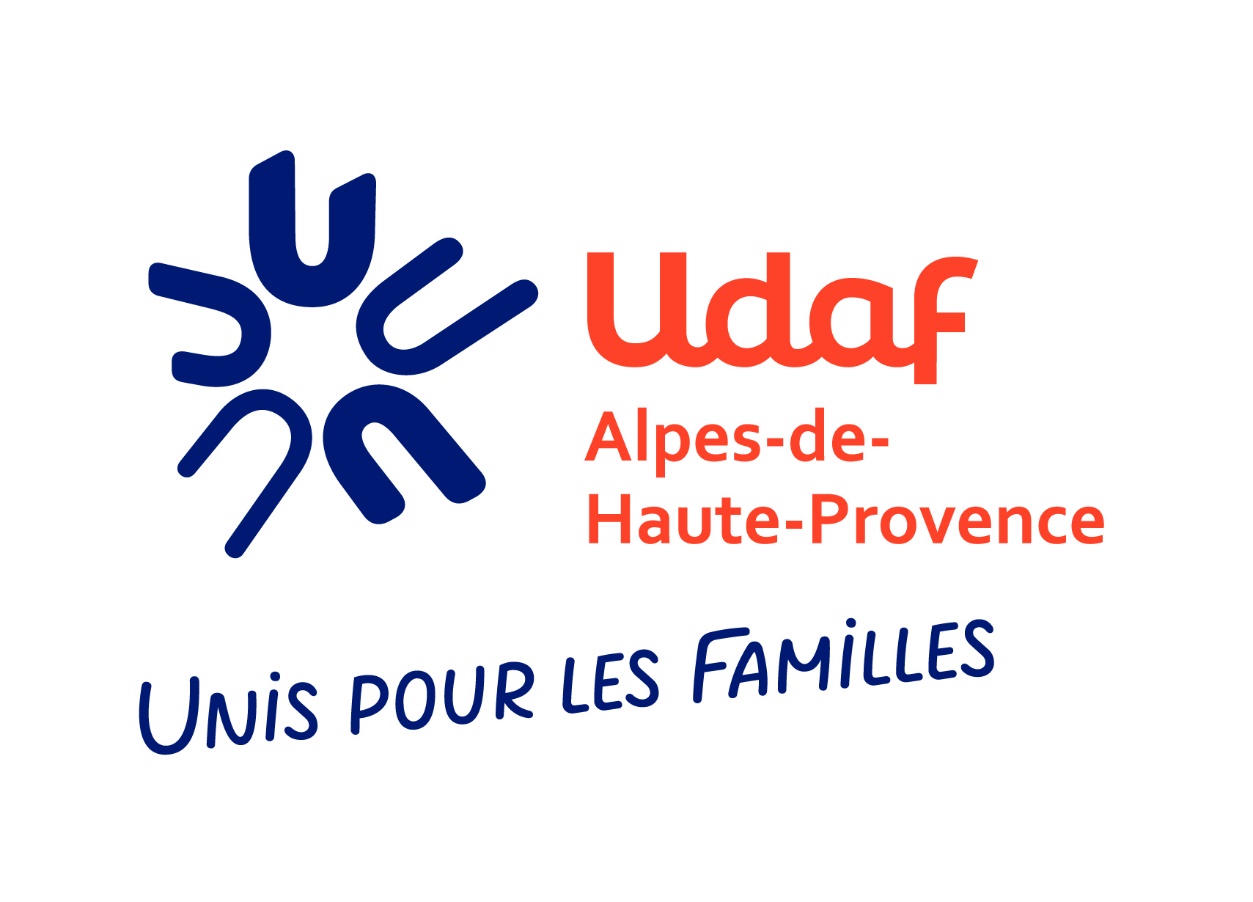 